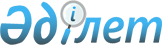 О внесении изменений и дополнений в приказ исполняющего обязанности Министра торговли и интеграции Республики Казахстан от 25 июля 2019 года № 7 "Об утверждении положения Республиканского государственного учреждения "Комитет по защите прав потребителей Министерства торговли и интеграции Республики Казахстан" и его территориальных подразделений"Приказ и.о. Министра торговли и интеграции Республики Казахстан от 30 октября 2020 года № 244-НҚ
      В соответствии с пунктом 2 статьи 50 Закона Республики Казахстан от 6 апреля 2016 года "О правовых актах" ПРИКАЗЫВАЮ:
      1. Внести в приказ исполняющего обязанности Министра торговли и интеграции Республики Казахстан от 25 июля 2019 года № 7 "Об утверждении положения Республиканского государственного учреждения "Комитет по защите прав потребителей Министерства торговли и интеграции Республики Казахстан" и его территориальных подразделений" (опубликован 30 июля 2019 года в Эталонном контрольном банке нормативных правовых актов Республики Казахстан) следующие изменения и дополнения:
      пункт 4 изложить в следующей редакции:
      "4. Настоящий приказ вводится в действие со дня его подписания, за исключением абзацев десятого, одиннадцатого и двадцать третьего пункта 1 настоящего приказа, которые вводятся в действие с 1 января 2021 года в соответствии с Законом Республики Казахстан от 25 июня 2020 года "О внесении изменений и дополнений в некоторые законодательные акты Республики Казахстан по вопросам защиты прав потребителей".
      в Положении Республиканского государственного учреждения "Комитет по защите прав потребителей Министерства торговли и интеграции Республики Казахстан", утвержденном указанным приказом:
      в пункте 14:
      дополнить подпунктом 3-1) следующего содержания:
      "3-1) обеспечение деятельности Межведомственного совета по защите прав потребителей;";
      дополнить подпунктами 6-1), 6-2) и 6-3) следующего содержания:
      "6-1) разработка перечня субъектов досудебного урегулирования потребительских споров;
      6-2) проведение анализа жалоб потребителей, в том числе поступающих посредством Единой информационной системы защиты прав потребителей, деятельности государственных органов по вопросам защиты прав потребителей и субъектов досудебного урегулирования потребительских споров;
      6-3) разработка правил по формированию, ведению и использованию Единой информационной системы защиты прав потребителей;";
      подпункт 7) изложить в следующей редакции:
      "7) осуществление информирования, консультирования, просвещения, повышения правовой грамотности потребителей в вопросах защиты своих прав и законных интересов;";
      подпункт 8) изложить в следующей редакции:
      "8) составление протоколов, рассмотрение дел об административных правонарушениях и наложение административных взысканий в порядке, установленном Кодексом Республики Казахстан об административных правонарушениях;";
      подпункт 10) изложить в следующей редакции:
      "10) осуществление международного сотрудничества в сфере защиты прав потребителей;";
      подпункт 11) изложить в следующей редакции:
      "11) осуществление формирования, реализации, мониторинга реализации и оценки результатов государственного социального заказа по проведению исследований, информационно-просветительской работы, оказанию консультационной помощи населению по вопросам защиты прав потребителей и представительских услуг потребителям в восстановлении их нарушенных прав и законных интересов;";
      дополнить подпунктами 12-1), 12-2) и 12-3) следующего содержания:
      "12-1) осуществление государственного контроля за соблюдением законодательства Республики Казахстан о защите прав потребителей в форме внеплановой проверки в соответствии с Предпринимательским кодексом Республики Казахстан и профилактического контроля без посещения субъекта (объекта) контроля в соответствии с Законом Республики Казахстан "О защите прав потребителей;
      12-2) проведение профилактического контроля без посещения субъекта (объекта) контроля на основании информации и отчетности, полученных от государственных органов, субъектов досудебного урегулирования потребительских споров, представителей законных интересов потребителей, в том числе через Единую информационную систему защиты прав потребителей, а также через средства массовой информации, по фактам нарушений законодательства Республики Казахстан о защите прав потребителей;
      12-3) обеспечение формирования и ведения Единой информационной системы защиты прав потребителей и ее мобильной версии;";
      подпункт 15) изложить в следующей редакции:
      "15) ежегодное представление доклада Правительству Республики Казахстан о результатах проводимой работы по вопросам защиты прав потребителей, обсужденных на Межведомственном совете по защите прав потребителей, который размещается в средствах массовой информации";
      пункт 16 дополнить подпунктом 8-1) следующего содержания:
      "8-1) требовать от территориальных подразделений Департамента своевременного и точного исполнения приказов и поручений Министерства и Комитета.";
      в пункте 21:
      подпункт 1) изложить в следующей редакции:
      "1) в установленном законодательством порядке назначает на должности и освобождает от должностей работников Комитета, за исключением работников, вопросы трудовых отношений которых отнесены к компетенции вышестоящих государственных органов и должностных лиц;";
      подпункты 3) и 4) изложить в следующей редакции:
      "3) в установленном законодательством порядке решает вопросы командирования, предоставления отпусков, оказания материальной помощи, подготовки (переподготовки), повышения квалификации, поощрения, выплаты надбавок и премирования работников Комитета, за исключением работников, вопросы трудовых отношений которых отнесены к компетенции вышестоящих государственных органов и должностных лиц;
      4) в установленном законодательством порядке налагает дисциплинарные взыскания на сотрудников Комитета, за исключением работников, вопросы трудовых отношений которых отнесены к компетенции вышестоящих государственных органов и должностных лиц;";
      подпункт 6) изложить в следующей редакции:
      "6) определяет полномочия и обязанности своих заместителей, руководителей территориальных подразделений и работников Комитета;";
      подпункт 9) изложить в следующей редакции:
      "9) принимает меры, направленные на противодействие коррупции в Комитете, и несет персональную ответственность за принятие антикоррупционных мер;";
      подпункт 11) изложить в следующей редакции:
      "11) обеспечивает соблюдение сотрудниками Комитета норм служебной этики государственных служащих;".
      в Положении о республиканском государственном учреждении "Департамент по защите прав потребителей Акмолинской области Комитета по защите прав потребителей Министерства торговли и интеграции Республики Казахстан", утвержденном указанным приказом:
      пункт 8 изложить в следующей редакции:
      "8. Юридический адрес Департамента: 020000, Республика Казахстан, Акмолинская область, город Кокшетау, улица Еркина Ауельбекова, 117, кабинет 6";
      в пункте 14:
      подпункт 9) изложить в следующей редакции:
      "9) осуществление государственного контроля за соблюдением законодательства Республики Казахстан о защите прав потребителей в форме внеплановой проверки в соответствии с Предпринимательским кодексом Республики Казахстан и профилактического контроля без посещения субъекта (объекта) контроля в соответствии с Законом Республики Казахстан "О защите прав потребителей;";
      дополнить подпунктами 9-1) и 9-2) следующего содержания:
      "9-1) проведение профилактического контроля без посещения субъекта (объекта) контроля на основании информации и отчетности, полученных от государственных органов, субъектов досудебного урегулирования потребительских споров, представителей законных интересов потребителей, в том числе через Единую информационную систему защиты прав потребителей, а также через средства массовой информации, по фактам нарушений законодательства Республики Казахстан о защите прав потребителей;
      9-2) составление протоколов, рассмотрение дел об административных правонарушениях и наложение административных взысканий в порядке, установленном Кодексом Республики Казахстан об административных правонарушениях;";
      пункт 15 дополнить подпунктом 9-1) следующего содержания:
      "9-1) исполнять указания и поручения руководства Комитета;";
      пункт 18 изложить в следующей редакции:
      "18. Полномочия руководителя Департамента:
      1) определяет обязанности и ответственность работников Департамента;
      2) назначает и освобождает от должности работников Департамента;
      3) в установленном законодательством порядке решает вопросы командирования, предоставления отпусков, оказания материальной помощи, подготовки (переподготовки), повышения квалификации, поощрения, выплаты надбавок и премирования, а также привлечения к дисциплинарной ответственности работников Департамента;
      4) представляет интересы Департамента в других государственных органах и иных организациях;
      5) подписывает приказы Департамента;
      6) утверждает план работы Департамента;
      7) несет персональную ответственность за соблюдение требований законодательства по противодействию коррупции.
      8) осуществляет иные полномочия в соответствии с законодательством Республики Казахстан.".
      в Положении о республиканском государственном учреждении "Департамент по защите прав потребителей Актюбинской области Комитета по защите прав потребителей Министерства торговли и интеграции Республики Казахстан", утвержденном указанным приказом:
      пункт 8 изложить в следующей редакции:
      "8. Юридический адрес Департамента: 030019, Республика Казахстан, Актюбинская область, город Актобе, район Астана, улица Маресьева, дом 89, н.п. 2А.";
      в пункте 14:
      подпункт 9) изложить в следующей редакции:
      "9) осуществление государственного контроля за соблюдением законодательства Республики Казахстан о защите прав потребителей в форме внеплановой проверки в соответствии с Предпринимательским кодексом Республики Казахстан и профилактического контроля без посещения субъекта (объекта) контроля в соответствии с Законом Республики Казахстан "О защите прав потребителей;";
      дополнить подпунктами 9-1) и 9-2) следующего содержания:
      "9-1) проведение профилактического контроля без посещения субъекта (объекта) контроля на основании информации и отчетности, полученных от государственных органов, субъектов досудебного урегулирования потребительских споров, представителей законных интересов потребителей, в том числе через Единую информационную систему защиты прав потребителей, а также через средства массовой информации, по фактам нарушений законодательства Республики Казахстан о защите прав потребителей;
      9-2) составление протоколов, рассмотрение дел об административных правонарушениях и наложение административных взысканий в порядке, установленном Кодексом Республики Казахстан об административных правонарушениях;";
      пункт 15 дополнить подпунктом 9-1) следующего содержания:
      "9-1) исполнять указания и поручения руководства Комитета;";
      пункт 18 изложить в следующей редакции:
      "18. Полномочия руководителя Департамента:
      1) определяет обязанности и ответственность работников Департамента;
      2) назначает и освобождает от должности работников Департамента;
      3) в установленном законодательством порядке решает вопросы командирования, предоставления отпусков, оказания материальной помощи, подготовки (переподготовки), повышения квалификации, поощрения, выплаты надбавок и премирования, а также привлечения к дисциплинарной ответственности работников Департамента;
      4) представляет интересы Департамента в других государственных органах и иных организациях;
      5) подписывает приказы Департамента;
      6) утверждает план работы Департамента;
      7) несет персональную ответственность за соблюдение требований законодательства по противодействию коррупции.
      8) осуществляет иные полномочия в соответствии с законодательством Республики Казахстан.".
      в Положении о республиканском государственном учреждении "Департамент по защите прав потребителей Алматинской области Комитета по защите прав потребителей Министерства торговли и интеграции Республики Казахстан", утвержденном указанным приказом:
      пункт 8 изложить в следующей редакции:
      "8. Юридический адрес Департамента: 040000, Республика Казахстан, Алматинская область, город Талдыкорган, улица Абая, 295.";
      в пункте 14:
      подпункт 9) изложить в следующей редакции:
      "9) осуществление государственного контроля за соблюдением законодательства Республики Казахстан о защите прав потребителей в форме внеплановой проверки в соответствии с Предпринимательским кодексом Республики Казахстан и профилактического контроля без посещения субъекта (объекта) контроля в соответствии с Законом Республики Казахстан "О защите прав потребителей;";
      дополнить подпунктами 9-1) и 9-2) следующего содержания:
      "9-1) проведение профилактического контроля без посещения субъекта (объекта) контроля на основании информации и отчетности, полученных от государственных органов, субъектов досудебного урегулирования потребительских споров, представителей законных интересов потребителей, в том числе через Единую информационную систему защиты прав потребителей, а также через средства массовой информации, по фактам нарушений законодательства Республики Казахстан о защите прав потребителей;
      9-2) составление протоколов, рассмотрение дел об административных правонарушениях и наложение административных взысканий в порядке, установленном Кодексом Республики Казахстан об административных правонарушениях;";
      пункт 15 дополнить подпунктом 9-1) следующего содержания:
      "9-1) исполнять указания и поручения руководства Комитета;";
      пункт 18 изложить в следующей редакции:
      "18. Полномочия руководителя Департамента:
      1) определяет обязанности и ответственность работников Департамента;
      2) назначает и освобождает от должности работников Департамента;
      3) в установленном законодательством порядке решает вопросы командирования, предоставления отпусков, оказания материальной помощи, подготовки (переподготовки), повышения квалификации, поощрения, выплаты надбавок и премирования, а также привлечения к дисциплинарной ответственности работников Департамента;
      4) представляет интересы Департамента в других государственных органах и иных организациях;
      5) подписывает приказы Департамента;
      6) утверждает план работы Департамента;
      7) несет персональную ответственность за соблюдение требований законодательства по противодействию коррупции.
      8) осуществляет иные полномочия в соответствии с законодательством Республики Казахстан.".
      в Положении о республиканском государственном учреждении "Департамент по защите прав потребителей Атырауской области Комитета по защите прав потребителей Министерства торговли и интеграции Республики Казахстан", утвержденном указанным приказом:
      пункт 8 изложить в следующей редакции:
      "8. Юридический адрес Департамента: 060000, Республика Казахстан, Атырауская область, город Атырау, проспект Азаттык 31а.";
      в пункте 14:
      подпункт 9) изложить в следующей редакции:
      "9) осуществление государственного контроля за соблюдением законодательства Республики Казахстан о защите прав потребителей в форме внеплановой проверки в соответствии с Предпринимательским кодексом Республики Казахстан и профилактического контроля без посещения субъекта (объекта) контроля в соответствии с Законом Республики Казахстан "О защите прав потребителей;";
      дополнить подпунктами 9-1) и 9-2) следующего содержания:
      "9-1) проведение профилактического контроля без посещения субъекта (объекта) контроля на основании информации и отчетности, полученных от государственных органов, субъектов досудебного урегулирования потребительских споров, представителей законных интересов потребителей, в том числе через Единую информационную систему защиты прав потребителей, а также через средства массовой информации, по фактам нарушений законодательства Республики Казахстан о защите прав потребителей;
      9-2) составление протоколов, рассмотрение дел об административных правонарушениях и наложение административных взысканий в порядке, установленном Кодексом Республики Казахстан об административных правонарушениях;";
      пункт 15 дополнить подпунктом 9-1) следующего содержания:
      "9-1) исполнять указания и поручения руководства Комитета;";
      пункт 18 изложить в следующей редакции:
      "18. Полномочия руководителя Департамента:
      1) определяет обязанности и ответственность работников Департамента;
      2) назначает и освобождает от должности работников Департамента;
      3) в установленном законодательством порядке решает вопросы командирования, предоставления отпусков, оказания материальной помощи, подготовки (переподготовки), повышения квалификации, поощрения, выплаты надбавок и премирования, а также привлечения к дисциплинарной ответственности работников Департамента;
      4) представляет интересы Департамента в других государственных органах и иных организациях;
      5) подписывает приказы Департамента;
      6) утверждает план работы Департамента;
      7) несет персональную ответственность за соблюдение требований законодательства по противодействию коррупции.
      8) осуществляет иные полномочия в соответствии с законодательством Республики Казахстан.".
      в Положении о республиканском государственном учреждении "Департамент по защите прав потребителей Восточно-Казахстанской области Комитета по защите прав потребителей Министерства торговли и интеграции Республики Казахстан", утвержденном указанным приказом:
      пункт 8 изложить в следующей редакции:
      "8. Юридический адрес Департамента: 070019, Республика Казахстан, Восточно-Казахстанская область, город Усть-Каменогорск, улица Бурова, дом 20.";
      в пункте 14:
      подпункт 9) изложить в следующей редакции:
      "9) осуществление государственного контроля за соблюдением законодательства Республики Казахстан о защите прав потребителей в форме внеплановой проверки в соответствии с Предпринимательским кодексом Республики Казахстан и профилактического контроля без посещения субъекта (объекта) контроля в соответствии с Законом Республики Казахстан "О защите прав потребителей;";
      дополнить подпунктами 9-1) и 9-2) следующего содержания:
      "9-1) проведение профилактического контроля без посещения субъекта (объекта) контроля на основании информации и отчетности, полученных от государственных органов, субъектов досудебного урегулирования потребительских споров, представителей законных интересов потребителей, в том числе через Единую информационную систему защиты прав потребителей, а также через средства массовой информации, по фактам нарушений законодательства Республики Казахстан о защите прав потребителей;
      9-2) составление протоколов, рассмотрение дел об административных правонарушениях и наложение административных взысканий в порядке, установленном Кодексом Республики Казахстан об административных правонарушениях;";
      пункт 15 дополнить подпунктом 9-1) следующего содержания:
      "9-1) исполнять указания и поручения руководства Комитета;";
      пункт 18 изложить в следующей редакции:
      "18. Полномочия руководителя Департамента:
      1) определяет обязанности и ответственность работников Департамента;
      2) назначает и освобождает от должности работников Департамента;
      3) в установленном законодательством порядке решает вопросы командирования, предоставления отпусков, оказания материальной помощи, подготовки (переподготовки), повышения квалификации, поощрения, выплаты надбавок и премирования, а также привлечения к дисциплинарной ответственности работников Департамента;
      4) представляет интересы Департамента в других государственных органах и иных организациях;
      5) подписывает приказы Департамента;
      6) утверждает план работы Департамента;
      7) несет персональную ответственность за соблюдение требований законодательства по противодействию коррупции.
      8) осуществляет иные полномочия в соответствии с законодательством Республики Казахстан.".
      в Положении о республиканском государственном учреждении "Департамент по защите прав потребителей Жамбылской области Комитета по защите прав потребителей Министерства торговли и интеграции Республики Казахстан", утвержденном указанным приказом:
      пункт 8 изложить в следующей редакции:
      "8. Юридический адрес Департамента: 080000, Республика Казахстан, Жамбылская область, город Тараз, улица Колбасшы Койгельды, 188.";
      в пункте 14:
      подпункт 9) изложить в следующей редакции:
      "9) осуществление государственного контроля за соблюдением законодательства Республики Казахстан о защите прав потребителей в форме внеплановой проверки в соответствии с Предпринимательским кодексом Республики Казахстан и профилактического контроля без посещения субъекта (объекта) контроля в соответствии с Законом Республики Казахстан "О защите прав потребителей;";
      дополнить подпунктами 9-1) и 9-2) следующего содержания:
      "9-1) проведение профилактического контроля без посещения субъекта (объекта) контроля на основании информации и отчетности, полученных от государственных органов, субъектов досудебного урегулирования потребительских споров, представителей законных интересов потребителей, в том числе через Единую информационную систему защиты прав потребителей, а также через средства массовой информации, по фактам нарушений законодательства Республики Казахстан о защите прав потребителей;
      9-2) составление протоколов, рассмотрение дел об административных правонарушениях и наложение административных взысканий в порядке, установленном Кодексом Республики Казахстан об административных правонарушениях;";
      пункт 15 дополнить подпунктом 9-1) следующего содержания:
      "9-1) исполнять указания и поручения руководства Комитета;";
      пункт 18 изложить в следующей редакции:
      "18. Полномочия руководителя Департамента:
      1) определяет обязанности и ответственность работников Департамента;
      2) назначает и освобождает от должности работников Департамента;
      3) в установленном законодательством порядке решает вопросы командирования, предоставления отпусков, оказания материальной помощи, подготовки (переподготовки), повышения квалификации, поощрения, выплаты надбавок и премирования, а также привлечения к дисциплинарной ответственности работников Департамента;
      4) представляет интересы Департамента в других государственных органах и иных организациях;
      5) подписывает приказы Департамента;
      6) утверждает план работы Департамента;
      7) несет персональную ответственность за соблюдение требований законодательства по противодействию коррупции.
      8) осуществляет иные полномочия в соответствии с законодательством Республики Казахстан.".
      в Положении о республиканском государственном учреждении "Департамент по защите прав потребителей Западно-Казахстанской области Комитета по защите прав потребителей Министерства торговли и интеграции Республики Казахстан", утвержденном указанным приказом:
      пункт 8 изложить в следующей редакции:
      "8. Юридический адрес Департамента: 09000, Республика Казахстан, Западно-Казахстанская область, город Уральск, улица Сарайшык, 44/2.";
      в пункте 14:
      подпункт 9) изложить в следующей редакции:
      "9) осуществление государственного контроля за соблюдением законодательства Республики Казахстан о защите прав потребителей в форме внеплановой проверки в соответствии с Предпринимательским кодексом Республики Казахстан и профилактического контроля без посещения субъекта (объекта) контроля в соответствии с Законом Республики Казахстан "О защите прав потребителей;";
      дополнить подпунктами 9-1) и 9-2) следующего содержания:
      "9-1) проведение профилактического контроля без посещения субъекта (объекта) контроля на основании информации и отчетности, полученных от государственных органов, субъектов досудебного урегулирования потребительских споров, представителей законных интересов потребителей, в том числе через Единую информационную систему защиты прав потребителей, а также через средства массовой информации, по фактам нарушений законодательства Республики Казахстан о защите прав потребителей;
      9-2) составление протоколов, рассмотрение дел об административных правонарушениях и наложение административных взысканий в порядке, установленном Кодексом Республики Казахстан об административных правонарушениях;";
      пункт 15 дополнить подпунктом 9-1) следующего содержания:
      "9-1) исполнять указания и поручения руководства Комитета;";
      пункт 18 изложить в следующей редакции:
      "18. Полномочия руководителя Департамента:
      1) определяет обязанности и ответственность работников Департамента;
      2) назначает и освобождает от должности работников Департамента;
      3) в установленном законодательством порядке решает вопросы командирования, предоставления отпусков, оказания материальной помощи, подготовки (переподготовки), повышения квалификации, поощрения, выплаты надбавок и премирования, а также привлечения к дисциплинарной ответственности работников Департамента;
      4) представляет интересы Департамента в других государственных органах и иных организациях;
      5) подписывает приказы Департамента;
      6) утверждает план работы Департамента;
      7) несет персональную ответственность за соблюдение требований законодательства по противодействию коррупции.
      8) осуществляет иные полномочия в соответствии с законодательством Республики Казахстан.".
      в Положении о республиканском государственном учреждении "Департамент по защите прав потребителей Карагандинской области Комитета по защите прав потребителей Министерства торговли и интеграции Республики Казахстан", утвержденном указанным приказом:
      пункт 8 изложить в следующей редакции:
      "8. Юридический адрес Департамента: 100000, Республика Казахстан, Карагандинская область, город Караганда, улица Костенко 6.";
      в пункте 14:
      подпункт 9) изложить в следующей редакции:
      "9) осуществление государственного контроля за соблюдением законодательства Республики Казахстан о защите прав потребителей в форме внеплановой проверки в соответствии с Предпринимательским кодексом Республики Казахстан и профилактического контроля без посещения субъекта (объекта) контроля в соответствии с Законом Республики Казахстан "О защите прав потребителей;";
      дополнить подпунктами 9-1) и 9-2) следующего содержания:
      "9-1) проведение профилактического контроля без посещения субъекта (объекта) контроля на основании информации и отчетности, полученных от государственных органов, субъектов досудебного урегулирования потребительских споров, представителей законных интересов потребителей, в том числе через Единую информационную систему защиты прав потребителей, а также через средства массовой информации, по фактам нарушений законодательства Республики Казахстан о защите прав потребителей;
      9-2) составление протоколов, рассмотрение дел об административных правонарушениях и наложение административных взысканий в порядке, установленном Кодексом Республики Казахстан об административных правонарушениях;";
      пункт 15 дополнить подпунктом 9-1) следующего содержания:
      "9-1) исполнять указания и поручения руководства Комитета;";
      пункт 18 изложить в следующей редакции:
      "18. Полномочия руководителя Департамента:
      1) определяет обязанности и ответственность работников Департамента;
      2) назначает и освобождает от должности работников Департамента;
      3) в установленном законодательством порядке решает вопросы командирования, предоставления отпусков, оказания материальной помощи, подготовки (переподготовки), повышения квалификации, поощрения, выплаты надбавок и премирования, а также привлечения к дисциплинарной ответственности работников Департамента;
      4) представляет интересы Департамента в других государственных органах и иных организациях;
      5) подписывает приказы Департамента;
      6) утверждает план работы Департамента;
      7) несет персональную ответственность за соблюдение требований законодательства по противодействию коррупции.
      8) осуществляет иные полномочия в соответствии с законодательством Республики Казахстан.".
      в Положении о республиканском государственном учреждении "Департамент по защите прав потребителей Костанайской области Комитета по защите прав потребителей Министерства торговли и интеграции Республики Казахстан", утвержденном указанным приказом:
      пункт 8 изложить в следующей редакции:
      "8. Юридический адрес Департамента: 110000, Республика Казахстан, Костанайская область, город Костанай, улица Майлина, 2/2.";
      в пункте 14:
      подпункт 9) изложить в следующей редакции:
      "9) осуществление государственного контроля за соблюдением законодательства Республики Казахстан о защите прав потребителей в форме внеплановой проверки в соответствии с Предпринимательским кодексом Республики Казахстан и профилактического контроля без посещения субъекта (объекта) контроля в соответствии с Законом Республики Казахстан "О защите прав потребителей;";
      дополнить подпунктами 9-1) и 9-2) следующего содержания:
      "9-1) проведение профилактического контроля без посещения субъекта (объекта) контроля на основании информации и отчетности, полученных от государственных органов, субъектов досудебного урегулирования потребительских споров, представителей законных интересов потребителей, в том числе через Единую информационную систему защиты прав потребителей, а также через средства массовой информации, по фактам нарушений законодательства Республики Казахстан о защите прав потребителей;
      9-2) составление протоколов, рассмотрение дел об административных правонарушениях и наложение административных взысканий в порядке, установленном Кодексом Республики Казахстан об административных правонарушениях;";
      пункт 15 дополнить подпунктом 9-1) следующего содержания:
      "9-1) исполнять указания и поручения руководства Комитета;";
      пункт 18 изложить в следующей редакции:
      "18. Полномочия руководителя Департамента:
      1) определяет обязанности и ответственность работников Департамента;
      2) назначает и освобождает от должности работников Департамента;
      3) в установленном законодательством порядке решает вопросы командирования, предоставления отпусков, оказания материальной помощи, подготовки (переподготовки), повышения квалификации, поощрения, выплаты надбавок и премирования, а также привлечения к дисциплинарной ответственности работников Департамента;
      4) представляет интересы Департамента в других государственных органах и иных организациях;
      5) подписывает приказы Департамента;
      6) утверждает план работы Департамента;
      7) несет персональную ответственность за соблюдение требований законодательства по противодействию коррупции.
      8) осуществляет иные полномочия в соответствии с законодательством Республики Казахстан.".
      в Положении о республиканском государственном учреждении "Департамент по защите прав потребителей Кызылординской области Комитета по защите прав потребителей Министерства торговли и интеграции Республики Казахстан", утвержденном указанным приказом:
      пункт 8 изложить в следующей редакции:
      "8. Юридический адрес Департамента: 120008, Республика Казахстан, город Кызылорда, проспект Абая Кунанбаева, 52.";
      в пункте 14:
      подпункт 9) изложить в следующей редакции:
      "9) осуществление государственного контроля за соблюдением законодательства Республики Казахстан о защите прав потребителей в форме внеплановой проверки в соответствии с Предпринимательским кодексом Республики Казахстан и профилактического контроля без посещения субъекта (объекта) контроля в соответствии с Законом Республики Казахстан "О защите прав потребителей;";
      дополнить подпунктами 9-1) и 9-2) следующего содержания:
      "9-1) проведение профилактического контроля без посещения субъекта (объекта) контроля на основании информации и отчетности, полученных от государственных органов, субъектов досудебного урегулирования потребительских споров, представителей законных интересов потребителей, в том числе через Единую информационную систему защиты прав потребителей, а также через средства массовой информации, по фактам нарушений законодательства Республики Казахстан о защите прав потребителей;
      9-2) составление протоколов, рассмотрение дел об административных правонарушениях и наложение административных взысканий в порядке, установленном Кодексом Республики Казахстан об административных правонарушениях;";
      пункт 15 дополнить подпунктом 9-1) следующего содержания:
      "9-1) исполнять указания и поручения руководства Комитета;";
      пункт 18 изложить в следующей редакции:
      "18. Полномочия руководителя Департамента:
      1) определяет обязанности и ответственность работников Департамента;
      2) назначает и освобождает от должности работников Департамента;
      3) в установленном законодательством порядке решает вопросы командирования, предоставления отпусков, оказания материальной помощи, подготовки (переподготовки), повышения квалификации, поощрения, выплаты надбавок и премирования, а также привлечения к дисциплинарной ответственности работников Департамента;
      4) представляет интересы Департамента в других государственных органах и иных организациях;
      5) подписывает приказы Департамента;
      6) утверждает план работы Департамента;
      7) несет персональную ответственность за соблюдение требований законодательства по противодействию коррупции.
      8) осуществляет иные полномочия в соответствии с законодательством Республики Казахстан.".
      в Положении о республиканском государственном учреждении "Департамент по защите прав потребителей Мангистауской области Комитета по защите прав потребителей Министерства торговли и интеграции Республики Казахстан", утвержденном указанным приказом:
      пункт 8 изложить в следующей редакции:
      "8. Юридический адрес Департамента: 130000, Республика Казахстан, Мангистауская область, город Актау, 9-й мкр., здание 23 а.";
      в пункте 14:
      подпункт 9) изложить в следующей редакции:
      "9) осуществление государственного контроля за соблюдением законодательства Республики Казахстан о защите прав потребителей в форме внеплановой проверки в соответствии с Предпринимательским кодексом Республики Казахстан и профилактического контроля без посещения субъекта (объекта) контроля в соответствии с Законом Республики Казахстан "О защите прав потребителей;";
      дополнить подпунктами 9-1) и 9-2) следующего содержания:
      "9-1) проведение профилактического контроля без посещения субъекта (объекта) контроля на основании информации и отчетности, полученных от государственных органов, субъектов досудебного урегулирования потребительских споров, представителей законных интересов потребителей, в том числе через Единую информационную систему защиты прав потребителей, а также через средства массовой информации, по фактам нарушений законодательства Республики Казахстан о защите прав потребителей;
      9-2) составление протоколов, рассмотрение дел об административных правонарушениях и наложение административных взысканий в порядке, установленном Кодексом Республики Казахстан об административных правонарушениях;";
      пункт 15 дополнить подпунктом 9-1) следующего содержания:
      "9-1) исполнять указания и поручения руководства Комитета;";
      пункт 18 изложить в следующей редакции:
      "18. Полномочия руководителя Департамента:
      1) определяет обязанности и ответственность работников Департамента;
      2) назначает и освобождает от должности работников Департамента;
      3) в установленном законодательством порядке решает вопросы командирования, предоставления отпусков, оказания материальной помощи, подготовки (переподготовки), повышения квалификации, поощрения, выплаты надбавок и премирования, а также привлечения к дисциплинарной ответственности работников Департамента;
      4) представляет интересы Департамента в других государственных органах и иных организациях;
      5) подписывает приказы Департамента;
      6) утверждает план работы Департамента;
      7) несет персональную ответственность за соблюдение требований законодательства по противодействию коррупции.
      8) осуществляет иные полномочия в соответствии с законодательством Республики Казахстан.".
      в Положении о республиканском государственном учреждении "Департамент по защите прав потребителей Павлодарской области Комитета по защите прав потребителей Министерства торговли и интеграции Республики Казахстан", утвержденном указанным приказом:
      пункт 8 изложить в следующей редакции:
      "8. Юридический адрес Департамента: 140000, Республика Казахстан, Павлодарская область, город Павлодар, улица Ак. Сатпаева, строение 136.";
      в пункте 14:
      подпункт 9) изложить в следующей редакции:
      "9) осуществление государственного контроля за соблюдением законодательства Республики Казахстан о защите прав потребителей в форме внеплановой проверки в соответствии с Предпринимательским кодексом Республики Казахстан и профилактического контроля без посещения субъекта (объекта) контроля в соответствии с Законом Республики Казахстан "О защите прав потребителей;";
      дополнить подпунктами 9-1) и 9-2) следующего содержания:
      "9-1) проведение профилактического контроля без посещения субъекта (объекта) контроля на основании информации и отчетности, полученных от государственных органов, субъектов досудебного урегулирования потребительских споров, представителей законных интересов потребителей, в том числе через Единую информационную систему защиты прав потребителей, а также через средства массовой информации, по фактам нарушений законодательства Республики Казахстан о защите прав потребителей;
      9-2) составление протоколов, рассмотрение дел об административных правонарушениях и наложение административных взысканий в порядке, установленном Кодексом Республики Казахстан об административных правонарушениях;";
      пункт 15 дополнить подпунктом 9-1) следующего содержания:
      "9-1) исполнять указания и поручения руководства Комитета;";
      пункт 18 изложить в следующей редакции:
      "18. Полномочия руководителя Департамента:
      1) определяет обязанности и ответственность работников Департамента;
      2) назначает и освобождает от должности работников Департамента;
      3) в установленном законодательством порядке решает вопросы командирования, предоставления отпусков, оказания материальной помощи, подготовки (переподготовки), повышения квалификации, поощрения, выплаты надбавок и премирования, а также привлечения к дисциплинарной ответственности работников Департамента;
      4) представляет интересы Департамента в других государственных органах и иных организациях;
      5) подписывает приказы Департамента;
      6) утверждает план работы Департамента;
      7) несет персональную ответственность за соблюдение требований законодательства по противодействию коррупции.
      8) осуществляет иные полномочия в соответствии с законодательством Республики Казахстан.".
      в Положении о республиканском государственном учреждении "Департамент по защите прав потребителей Северо-Казахстанской области Комитета по защите прав потребителей Министерства торговли и интеграции Республики Казахстан", утвержденном указанным приказом:
      пункт 8 изложить в следующей редакции:
      "8. Юридический адрес Департамента: 150007, Северо-Казахстанская область, город Петропавловск, улица Парковая, дом 57 "В".";
      в пункте 14:
      подпункт 9) изложить в следующей редакции:
      "9) осуществление государственного контроля за соблюдением законодательства Республики Казахстан о защите прав потребителей в форме внеплановой проверки в соответствии с Предпринимательским кодексом Республики Казахстан и профилактического контроля без посещения субъекта (объекта) контроля в соответствии с Законом Республики Казахстан "О защите прав потребителей;";
      дополнить подпунктами 9-1) и 9-2) следующего содержания:
      "9-1) проведение профилактического контроля без посещения субъекта (объекта) контроля на основании информации и отчетности, полученных от государственных органов, субъектов досудебного урегулирования потребительских споров, представителей законных интересов потребителей, в том числе через Единую информационную систему защиты прав потребителей, а также через средства массовой информации, по фактам нарушений законодательства Республики Казахстан о защите прав потребителей;
      9-2) составление протоколов, рассмотрение дел об административных правонарушениях и наложение административных взысканий в порядке, установленном Кодексом Республики Казахстан об административных правонарушениях;";
      пункт 15 дополнить подпунктом 9-1) следующего содержания:
      "9-1) исполнять указания и поручения руководства Комитета;";
      пункт 18 изложить в следующей редакции:
      "18. Полномочия руководителя Департамента:
      1) определяет обязанности и ответственность работников Департамента;
      2) назначает и освобождает от должности работников Департамента;
      3) в установленном законодательством порядке решает вопросы командирования, предоставления отпусков, оказания материальной помощи, подготовки (переподготовки), повышения квалификации, поощрения, выплаты надбавок и премирования, а также привлечения к дисциплинарной ответственности работников Департамента;
      4) представляет интересы Департамента в других государственных органах и иных организациях;
      5) подписывает приказы Департамента;
      6) утверждает план работы Департамента;
      7) несет персональную ответственность за соблюдение требований законодательства по противодействию коррупции.
      8) осуществляет иные полномочия в соответствии с законодательством Республики Казахстан.".
      в Положении о республиканском государственном учреждении "Департамент по защите прав потребителей Туркестанской области Комитета по защите прав потребителей Министерства торговли и интеграции Республики Казахстан", утвержденном указанным приказом:
      пункт 8 изложить в следующей редакции:
      "8. Юридический адрес Департамента: 161200, Республика Казахстан, город Туркестан, улица Байбурта, 3а.";
      в пункте 14:
      подпункт 9) изложить в следующей редакции:
      "9) осуществление государственного контроля за соблюдением законодательства Республики Казахстан о защите прав потребителей в форме внеплановой проверки в соответствии с Предпринимательским кодексом Республики Казахстан и профилактического контроля без посещения субъекта (объекта) контроля в соответствии с Законом Республики Казахстан "О защите прав потребителей;";
      дополнить подпунктами 9-1) и 9-2) следующего содержания:
      "9-1) проведение профилактического контроля без посещения субъекта (объекта) контроля на основании информации и отчетности, полученных от государственных органов, субъектов досудебного урегулирования потребительских споров, представителей законных интересов потребителей, в том числе через Единую информационную систему защиты прав потребителей, а также через средства массовой информации, по фактам нарушений законодательства Республики Казахстан о защите прав потребителей;
      9-2) составление протоколов, рассмотрение дел об административных правонарушениях и наложение административных взысканий в порядке, установленном Кодексом Республики Казахстан об административных правонарушениях;";
      пункт 15 дополнить подпунктом 9-1) следующего содержания:
      "9-1) исполнять указания и поручения руководства Комитета;";
      пункт 18 изложить в следующей редакции:
      "18. Полномочия руководителя Департамента:
      1) определяет обязанности и ответственность работников Департамента;
      2) назначает и освобождает от должности работников Департамента;
      3) в установленном законодательством порядке решает вопросы командирования, предоставления отпусков, оказания материальной помощи, подготовки (переподготовки), повышения квалификации, поощрения, выплаты надбавок и премирования, а также привлечения к дисциплинарной ответственности работников Департамента;
      4) представляет интересы Департамента в других государственных органах и иных организациях;
      5) подписывает приказы Департамента;
      6) утверждает план работы Департамента;
      7) несет персональную ответственность за соблюдение требований законодательства по противодействию коррупции.
      8) осуществляет иные полномочия в соответствии с законодательством Республики Казахстан.".
      в Положении о республиканском государственном учреждении "Департамент по защите прав потребителей города Нур-Султан Комитета по защите прав потребителей Министерства торговли и интеграции Республики Казахстан", утвержденном указанным приказом:
      пункт 8 изложить в следующей редакции:
      "8. Юридический адрес Департамента: 010000, Республика Казахстан, город Нур-Султан, Алматинский район, улица Петрова 5 н.п. 3.";
      в пункте 14:
      подпункт 9) изложить в следующей редакции:
      "9) осуществление государственного контроля за соблюдением законодательства Республики Казахстан о защите прав потребителей в форме внеплановой проверки в соответствии с Предпринимательским кодексом Республики Казахстан и профилактического контроля без посещения субъекта (объекта) контроля в соответствии с Законом Республики Казахстан "О защите прав потребителей;";
      дополнить подпунктами 9-1) и 9-2) следующего содержания:
      "9-1) проведение профилактического контроля без посещения субъекта (объекта) контроля на основании информации и отчетности, полученных от государственных органов, субъектов досудебного урегулирования потребительских споров, представителей законных интересов потребителей, в том числе через Единую информационную систему защиты прав потребителей, а также через средства массовой информации, по фактам нарушений законодательства Республики Казахстан о защите прав потребителей;
      9-2) составление протоколов, рассмотрение дел об административных правонарушениях и наложение административных взысканий в порядке, установленном Кодексом Республики Казахстан об административных правонарушениях;";
      пункт 15 дополнить подпунктом 9-1) следующего содержания:
      "9-1) исполнять указания и поручения руководства Комитета;";
      пункт 18 изложить в следующей редакции:
      "18. Полномочия руководителя Департамента:
      1) определяет обязанности и ответственность работников Департамента;
      2) назначает и освобождает от должности работников Департамента;
      3) в установленном законодательством порядке решает вопросы командирования, предоставления отпусков, оказания материальной помощи, подготовки (переподготовки), повышения квалификации, поощрения, выплаты надбавок и премирования, а также привлечения к дисциплинарной ответственности работников Департамента;
      4) представляет интересы Департамента в других государственных органах и иных организациях;
      5) подписывает приказы Департамента;
      6) утверждает план работы Департамента;
      7) несет персональную ответственность за соблюдение требований законодательства по противодействию коррупции.
      8) осуществляет иные полномочия в соответствии с законодательством Республики Казахстан.".
      в Положении о республиканском государственном учреждении "Департамент по защите прав потребителей города Алматы Комитета по защите прав потребителей Министерства торговли и интеграции Республики Казахстан", утвержденном указанным приказом:
      пункт 8 изложить в следующей редакции:
      "8. Юридический адрес Департамента: 050008, Республика Казахстан, город Алматы, улица Жандосова – 2 / Байзакова – 293.";
      в пункте 14:
      подпункт 9) изложить в следующей редакции:
      "9) осуществление государственного контроля за соблюдением законодательства Республики Казахстан о защите прав потребителей в форме внеплановой проверки в соответствии с Предпринимательским кодексом Республики Казахстан и профилактического контроля без посещения субъекта (объекта) контроля в соответствии с Законом Республики Казахстан "О защите прав потребителей;";
      дополнить подпунктами 9-1) и 9-2) следующего содержания:
      "9-1) проведение профилактического контроля без посещения субъекта (объекта) контроля на основании информации и отчетности, полученных от государственных органов, субъектов досудебного урегулирования потребительских споров, представителей законных интересов потребителей, в том числе через Единую информационную систему защиты прав потребителей, а также через средства массовой информации, по фактам нарушений законодательства Республики Казахстан о защите прав потребителей;
      9-2) составление протоколов, рассмотрение дел об административных правонарушениях и наложение административных взысканий в порядке, установленном Кодексом Республики Казахстан об административных правонарушениях;";
      пункт 15 дополнить подпунктом 9-1) следующего содержания:
      "9-1) исполнять указания и поручения руководства Комитета;";
      пункт 18 изложить в следующей редакции:
      "18. Полномочия руководителя Департамента:
      1) определяет обязанности и ответственность работников Департамента;
      2) назначает и освобождает от должности работников Департамента;
      3) в установленном законодательством порядке решает вопросы командирования, предоставления отпусков, оказания материальной помощи, подготовки (переподготовки), повышения квалификации, поощрения, выплаты надбавок и премирования, а также привлечения к дисциплинарной ответственности работников Департамента;
      4) представляет интересы Департамента в других государственных органах и иных организациях;
      5) подписывает приказы Департамента;
      6) утверждает план работы Департамента;
      7) несет персональную ответственность за соблюдение требований законодательства по противодействию коррупции.
      8) осуществляет иные полномочия в соответствии с законодательством Республики Казахстан.".
      в Положении о республиканском государственном учреждении "Департамент по защите прав потребителей города Шымкент Комитета по защите прав потребителей Министерства торговли и интеграции Республики Казахстан", утвержденном указанным приказом:
      пункт 8 изложить в следующей редакции:
      "8. Юридический адрес Департамента: 160011, Республика Казахстан, город Шымкент, проспект Тауке Хана 82, 2 этаж.";
      в пункте 14:
      подпункт 9) изложить в следующей редакции:
      "9) осуществление государственного контроля за соблюдением законодательства Республики Казахстан о защите прав потребителей в форме внеплановой проверки в соответствии с Предпринимательским кодексом Республики Казахстан и профилактического контроля без посещения субъекта (объекта) контроля в соответствии с Законом Республики Казахстан "О защите прав потребителей;";
      дополнить подпунктами 9-1) и 9-2) следующего содержания:
      "9-1) проведение профилактического контроля без посещения субъекта (объекта) контроля на основании информации и отчетности, полученных от государственных органов, субъектов досудебного урегулирования потребительских споров, представителей законных интересов потребителей, в том числе через Единую информационную систему защиты прав потребителей, а также через средства массовой информации, по фактам нарушений законодательства Республики Казахстан о защите прав потребителей;
      9-2) составление протоколов, рассмотрение дел об административных правонарушениях и наложение административных взысканий в порядке, установленном Кодексом Республики Казахстан об административных правонарушениях;";
      пункт 15 дополнить подпунктом 9-1) следующего содержания:
      "9-1) исполнять указания и поручения руководства Комитета;";
      пункт 18 изложить в следующей редакции:
      "18. Полномочия руководителя Департамента:
      1) определяет обязанности и ответственность работников Департамента;
      2) назначает и освобождает от должности работников Департамента;
      3) в установленном законодательством порядке решает вопросы командирования, предоставления отпусков, оказания материальной помощи, подготовки (переподготовки), повышения квалификации, поощрения, выплаты надбавок и премирования, а также привлечения к дисциплинарной ответственности работников Департамента;
      4) представляет интересы Департамента в других государственных органах и иных организациях;
      5) подписывает приказы Департамента;
      6) утверждает план работы Департамента;
      7) несет персональную ответственность за соблюдение требований законодательства по противодействию коррупции.
      8) осуществляет иные полномочия в соответствии с законодательством Республики Казахстан.".
      2. Комитету по защите прав потребителей Министерства торговли и интеграции Республики Казахстан в установленном законодательством порядке обеспечить:
      1) в течение десяти календарных дней со дня утверждения настоящего приказа направление его в электронной форме на казахском и русском языках в республиканское государственное предприятие на праве хозяйственного ведения "Институт законодательства и правовой информации Республики Казахстан" Министерства юстиции Республики Казахстан для официального опубликования и включения в Эталонный контрольный банк нормативных правовых актов Республики Казахстан;
      2) размещение настоящего приказа на интернет-ресурсе Министерства торговли и интеграции Республики Казахстан.
      3. Контроль за исполнением настоящего приказа возложить на курирующего вице-министра торговли и интеграции Республики Казахстан.
      4. Настоящий приказ вводится в действие со дня его первого официального опубликования.
					© 2012. РГП на ПХВ «Институт законодательства и правовой информации Республики Казахстан» Министерства юстиции Республики Казахстан
				
      И.о. Министра торговли и
интеграции Республики Казахстан 

К. Торебаев
